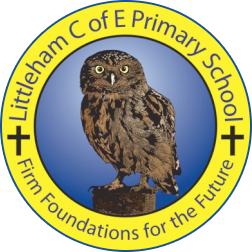 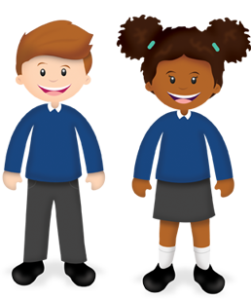 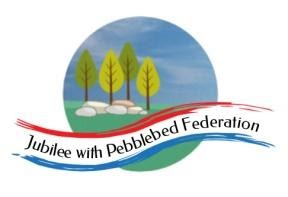 Year 6     Week beginning: 8th FebruaryFree reading - https://library.thenational.academy/  A range of online books to read.Getepic.Click on the link or copy and paste into your web browser.Once you reach the page with the cover of the book, you should be able to read the book, if not, click on Classcode at the top and enter xpi9769I am trying this out, so I have put on a starter book. I hope it works.https://www.getepic.com/book/73918165/my-weirder-school-1-miss-child-has-gone-wild?utm_source=t2t&utm_medium=link&utm_campaign=content&share=31358267195This week’s learning behaviour is ‘Collaboration’ – bees working together to achieve a task. Collective Worship is available through Google Classroom.Please check carefully before you access any YouTube videos. Ask an adult to check them first please.DayActivitiesMondayReading – Own book or national academy (see link above) (20 mins)English – Modal verbs and adverbs https://www.bbc.co.uk/bitesize/topics/zwwp8mn/articles/zps4pbkhttps://classroom.thenational.academy/lessons/to-explore-modal-verbs-c9k34d  (40-45 mins) Lesson on Google ClassroomSpellings – New words for the week. Check you know the meanings first. (20mins) Lesson on Google ClassroomMaths – Converting between metric units of mass. 1 kg = 1000g. Work sheet of conversions.(40-45 mins) Lesson on Google ClassroomCollective Worship Google Classroom (10 mins)Darwin’s Delights – (45mins) Human Evolution. Know the stages of Human evolution. Know how scientists make deductions from evidence. Lesson on Google ClassroomTake a Break – Exercise activities (15 mins)Story (5mins) Google ClassroomDayActivitiesTuesdayReading – Own book or national academy (see link) (20 mins)English – Planning own ‘Voyage and Return’ story. Look at stages 1 and 2 of the plan. Look back at Gulliver story. (45 – 50 mins) Lesson on Google ClassroomSpellings – New words for the week. Do them as handwriting practice. (20 mins)Maths – Converting between metric units of capacity. 1 litre = 1000ml (45- 50 mins) Lesson on Google ClassroomTake a Break – Exercise activities (15 mins)RE – Quiz on Hinduism (20mins) Lesson on Google ClassroomFrench – Food quiz (20 mins) Lesson on Google Classroom Story (5mins) Google ClassroomDayActivitiesWednesdayReading – Own book or national academy (see link) (20 mins)Spellings – New words for the week. Find words related to your words. (20 mins)English  (45 mins) Carry on with story writing, next two or three paragraphs. See plan of Voyage and Return story. Lesson on Google ClassroomMaths – Converting between metric units of length. (45 mins) Lesson on Google ClassroomTake a Break – Exercise activities (15 mins)Computing – Tidy up and finish off PowerPoint if you have been able to do one. (30-35 mins)PE  (30 -35 mins) Yoga and fitness from Mr G’s plans. Lesson on Google ClassroomStory (5 mins) Google ClassroomDayActivitiesThursdayReading – Own book or national academy (see link) (20 mins)English Continue with story. Five stages. Begin to redraft and improve. Check for links across paragraphs using adverbials of time or place. See previous plans. (40-45 mins) Lesson on Google ClassroomTake a Break – Exercise activities (15 mins)Spellings – New words for the week. Put the words into sentences. (Y6 standard – subordinate clauses, parenthesis (extra information within commas), fronted adverbials of time or place – Later on, The next day, In the park, By the coats) (20mins)Maths – Converting between metric units and  imperial units of distance. (miles and km) 5miles = 8km Lesson on Google Classroom (40-45 mins)Art (30-35mins) Darwin’s Animals – sketches, painting, collage. P.E (30-35 mins) Yoga and fitness from Mr G’s plans. Lesson on Google ClassroomStory (5mins) Google ClassroomDayActivitiesFridayReading – Own book or national academy (see link) (20 mins)Spellings – New words for the week. Quick test. Ask someone to test you or you write down as many as you can remember and check. (20 mins)English – Final part of your story. Check against success criteria. Quality of sentences, paragraphs with adverbials at the front. (See plans from earlier in the week.)(40 mins) Lesson on Google ClassroomMaths – Assessment area (35-40 mins) Lesson on Google ClassroomTake a Break – Exercise activities (15 mins)Darwin’s Delights Questions about Human Evolution using the text from Monday. Lesson on Google Classroom (30-35mins)Story (5mins) Google Classroom